 Câmara Municipal de Itaquaquecetuba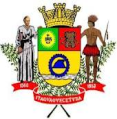 Estado de São Paulo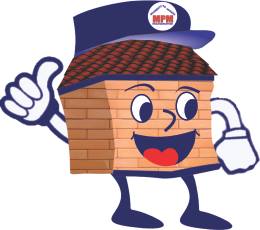 		  INDICAÇÃO Nº      09           /2016.	          INDICO À MESA, nos termos regimentais, seja oficiado ao Exmo. Sr. Prefeito Municipal, solicitando que seja realizado em caráter de urgência, o serviço de substituição de lâmpadas dos postes, na Rua Joaquim Gonçalves Ferreira da Silva, altura do número 207, localizado no Bairro Jardim Gonçalves, neste município. Plenário Vereador Maurício Alves Braz, 27 de Janeiro de 2016. CELSO REISVereador.PSDB